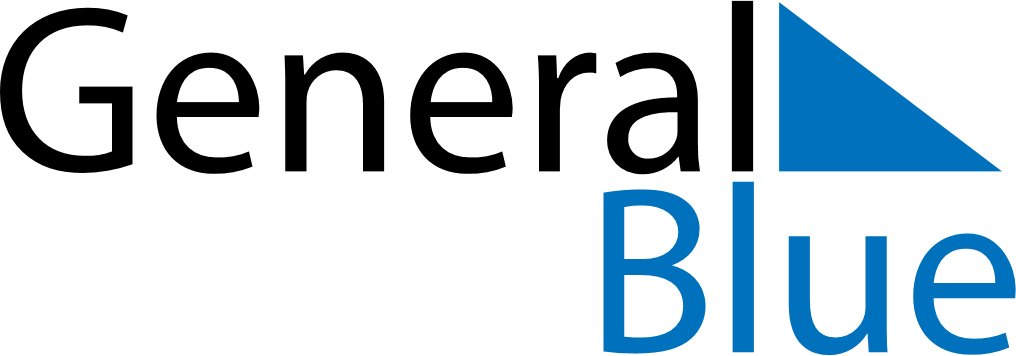 January 2030January 2030January 2030January 2030VietnamVietnamVietnamMondayTuesdayWednesdayThursdayFridaySaturdaySaturdaySunday1234556New Year’s Day789101112121314151617181919202122232425262627Kitchen guardiansKitchen guardians28293031